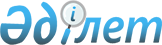 Об утверждении Инструкции по проведению аккредитации республиканских общественных объединений в области физической культуры и спорта
					
			Утративший силу
			
			
		
					Приказ и.о. Председателя Агентства Республики Казахстан по туризму и спорту от 19 февраля 2004 года № 06-2-2/51. Зарегистрирован в Министерстве юстиции Республики Казахстан от 5 марта 2004 года № 2730. Утратил силу приказом и.о. Министра туризма и спорта Республики Казахстан от 29 ноября 2011 года № 02-02-18/222

      Сноска. Утратил силу приказом и.о. Министра туризма и спорта РК от 29.11.2011 № 02-02-18/222 (вводится в действие по истечении десяти календарных дней после дня его первого официального опубликования).      В целях реализации постановления Правительства Республики Казахстан от 22 декабря 2003 года № 1288 "Об утверждении Правил аккредитации республиканских общественных объединений в области физической культуры и спорта"  ПРИКАЗЫВАЮ: 

      1. Утвердить прилагаемую Инструкцию по проведению аккредитации республиканских общественных объединений в области физической культуры и спорта. 

      2. Управлению спорта высших достижений и спортивного резерва в установленном порядке представить настоящий приказ на государственную регистрацию в Министерство юстиции Республики Казахстан. 

      3. Контроль за исполнением настоящего приказа возложить на заместителя Председателя Агентства Канагатова Е.Б.  

      4. Приказ вводится в действие со дня государственной регистрации.      И.о. ПредседателяУтверждена                           

приказом и.о. Председателя           

Агентства Республики Казахстан       

 по туризму и спорту                  

от 19 февраля 2004 года № 06-2-2/51  

"Об утверждении Инструкции по        

проведению аккредитации              

республиканских общественных         

объединений в области                

физической культуры и спорта"         

ИНСТРУКЦИЯ 

по проведению аккредитации республиканских общественных  

объединений в области физической культуры и спорта  

  1. Общие положения

      1. Настоящая Инструкция о проведении аккредитации республиканских общественных объединений в области физической культуры и спорта (далее - Инструкция), разработана в целях реализации Закона Республики Казахстан "О физической культуре и спорте" и постановления Правительства Республики Казахстан от 22 декабря 2003 года № 1288 "Об утверждении Правил аккредитации республиканских общественных объединений в области физической культуры и спорта". 



      2. Инструкция детализирует проведение аккредитации республиканских общественных объединений в области физической культуры и спорта (далее - аккредитация). 



      3. Аккредитацию проходят республиканские общественные объединения в области физической культуры и спорта (далее - объединение)   с целью признания их правомочий быть участником соответствующих международных организаций от имени Республики Казахстан.  



      4. Аккредитацию и ведение реестра аккредитованных объединений осуществляет уполномоченный государственный орган в области физической культуры и спорта (далее - уполномоченный орган) на основе оценки деятельности аккредитуемого объединения. 



      5. Для коллегиального рассмотрения вопросов аккредитации объединения уполномоченный орган создает консультативно-совещательный орган - Комиссию по аккредитации республиканских общественных объединений в области физической культуры и спорта (далее - Комиссия).  

  2. Комиссия по аккредитации 

      6. В своей деятельности Комиссия руководствуется законодательством Республики Казахстан, иными нормативными правовыми актами Республики Казахстан в области физической культуры и спорта, а также настоящей Инструкцией. 



      7. Комиссия создается для рассмотрения материалов, представляемых объединениями на выдачу или отказ в выдаче свидетельства об аккредитации (далее - свидетельство), а также приостановления действия свидетельства.  



      8. В состав Комиссии входят специалисты уполномоченного органа и представители спортивных организаций. Состав Комиссии утверждается приказом первого руководителя уполномоченного органа или лица, исполняющего его обязанности. 



      9. Комиссия анализирует представленные документы объединения, исходя из следующих основных требований к его деятельности: 



      1) соблюдение положений нормативных документов, разработанных уполномоченным органом с учетом вида спорта и направления деятельности в спорте; 



      2) наличие необходимой материально-технической базы;  



      3) уровень развития вида спорта в республике и участие объединения в развитии данного вида спорта или направления деятельности в спорте; 



      4) соблюдение международных норм и правил в области спорта и соответствующего вида спорта; 



      5) соответствие объектов, на которых проводятся учебно-тренировочные занятия и спортивные мероприятия, строительным, санитарно-гигиеническим, противопожарным нормам и требованиям техники безопасности; 



      6) совершенствование системы подготовки спортсменов высокого класса и спортивного резерва, тренерских кадров. 



      10. Комиссия имеет право рекомендовать: 

      1) аккредитовать объединение; 

      2) отказать в аккредитации объединению;  

      3) приостановить действие свидетельства. 



      11. Для рассмотрения документов, представленных объединением для аккредитации, Комиссия созывается по мере необходимости, но не реже одного раза в два месяца. 



      12. Заседания Комиссии проводятся при наличии не менее 2/3 от общего числа членов Комиссии.  



      13. Комиссия путем открытого голосования (простым большинством голосов) вносит предложения рекомендательного характера об аккредитации, отказе в аккредитации объединению, приостановлении свидетельства. 



      14. Уполномоченный орган на основании заключения Комиссии принимает решение об аккредитации объединения или отказе в аккредитации. Решение уполномоченного органа утверждается приказом, на основании которого выдается свидетельство. 



      15. Протоколы заседания Комиссии ведутся ответственным секретарем Комиссии. 



      16. Ответственный секретарь Комиссии ведет делопроизводство, подготовку документов, справок (актов), протоколов и решений, оповещает членов Комиссии о месте и времени проведения заседания, осуществляет исполнение принятых решений.    

  3. Проведение аккредитации 

      17. Для получения аккредитации объединение предоставляет уполномоченному органу следующие документы: 



      1) заявление по форме, утвержденной уполномоченным органом (приложение 1); 



      2) копию нотариально заверенного устава объединения; 



      3) копию нотариально заверенного свидетельства о государственной регистрации объединения в качестве юридического лица; 



      4) копию лицензии на право осуществления деятельности по оказанию физкультурно-оздоровительных, спортивных услуг, за исключением деятельности в организациях образования; 



      5) правила проведения соревнований по виду спорта, утвержденные уполномоченным органом; 



      6) информацию об участии объединения в реализации программ в области физической культуры и спорта; 



      7) копии дипломов о высшем профессиональным или среднем профессиональным образованием по специальности "физическая культура и спорт", и документов о находящемся на праве собственности или об арендуемом спортивном сооружении.

      Сноска. Пункт 17 с изменениями, внесенными приказом и.о. Министра туризма и спорта РК от 12.01.2011 № 02-02-18/2 (вводится в действие по истечении десяти календарных дней со дня его первого официального опубликования).



      18. Рассмотрение документов, представленных объединением, осуществляется на заседании Комиссии не позднее двухмесячного срока со дня подачи документов.  



      19. Свидетельство выдается сроком на 4 года по форме согласно приложению 2.  



      20. В выдаче свидетельства отказывается по следующим причинам: 



      1) не представлены все документы, требуемые в соответствии с пунктом 17 настоящей Инструкции; 



      2) наличие в документах, представленных объединением для получения свидетельства, недостоверной или искаженной информации.  

      При устранении объединением указанных нарушений заявление об аккредитации рассматривается на общих основаниях.

      Сноска. Пункт 20 с изменениями, внесенными приказом и.о. Министра туризма и спорта РК от 12.01.2011 № 02-02-18/2 (вводится в действие по истечении десяти календарных дней со дня его первого официального опубликования). 

  4. Приостановление и прекращение действия свидетельства

      21. Уполномоченный орган своим решением приостанавливает действие выданного им свидетельства на срок до шести месяцев в случаях: 



      1) обнаружения недостоверных или искаженных данных в документах, представленных объединением для получения аккредитации; 



      2) приостановления действия лицензии на право осуществления деятельности по оказанию физкультурно-оздоровительных, спортивных услуг, за исключением деятельности в организациях образования.  



      22. Свидетельство прекращает свое действие в течение пятнадцати календарных дней в случаях: 



      1) реорганизации или ликвидации юридического лица; 



      2) неустранения причин, по которым было приостановлено действие свидетельства; 



      3) отзыва лицензии на право осуществления деятельности по оказанию физкультурно-оздоровительных, спортивных услуг, за исключением деятельности в организациях образования; 



      4) представления объединением заявления с просьбой о прекращении действия свидетельства; 



      5) истечения срока его действия.

      Сноска. Пункт 22 с изменениями, внесенными приказом и.о. Министра туризма и спорта РК от 12.01.2011 № 02-02-18/2 (вводится в действие по истечении десяти календарных дней со дня его первого официального опубликования).



      23. При проведении реорганизации или ликвидации в период действия свидетельства, объединение в месячный срок представляет в уполномоченный орган копии учредительных документов и свидетельство регистрации (перерегистрации) юридического лица.

      Сноска. Пункт 23 в редакции приказа и.о. Министра туризма и спорта РК от 12.01.2011 № 02-02-18/2 (вводится в действие по истечении десяти календарных дней со дня его первого официального опубликования).



      24. Объединение, в случае изменения его наименования или юридического адреса в течение пятнадцати календарных дней уведомляет уполномоченный орган и подает заявление о переоформлении, копии учредительных документов и свидетельство о регистрации (перерегистрации) юридического лица.

      Сноска. Пункт 24 в редакции приказа и.о. Министра туризма и спорта РК от 12.01.2011 № 02-02-18/2 (вводится в действие по истечении десяти календарных дней со дня его первого официального опубликования).



      25. При утрате и порче свидетельства уполномоченный орган на основании заявления выдает объединению дубликат свидетельства в течение пятнадцати рабочих дней со дня подачи заявления.

      Сноска. Пункт 25 в редакции приказа и.о. Министра туризма и спорта РК от 12.01.2011 № 02-02-18/2 (вводится в действие по истечении десяти календарных дней со дня его первого официального опубликования).

                            Приложение 1 

                            к Инструкции по проведению аккредитации 

                            республиканских общественных объединений 

                            в области физической культуры и спорта, 

                            утвержденной приказом И.о. Председателя 

                            Агентства Республики Казахстан по 

                            туризму и спорту 

                            от 19 февраля 2004 года N 06-2-2/51                             Кому ________________________________ 

                                (должность, Ф.И.О. руководителя 

                            _____________________________________ 

                             уполномоченного органа по физической 

                            _____________________________________ 

                                        культуре и спорту) 

                            от __________________________________ 

                                 (Ф.И.О. руководителя или 

                            _____________________________________ 

                              представителя Республиканского 

                            _____________________________________ 

                                  общественного объединения) 

                            _____________________________________ 

                              (адрес, телефон, электронная почта)                           Заявление 

  на аккредитацию республиканского общественного объединения 

           в области физической культуры и спорта       Прошу Вас рассмотреть документы и выдать Свидетельство о  

государственной аккредитации _________________________________ 

                              (наименование Республиканского 

                                 общественного объединения)        К заявлению прилагаются следующие документы: 1. __________________________________________________________ 2. __________________________________________________________ 3. __________________________________________________________ 4. __________________________________________________________ 5. __________________________________________________________ 6. __________________________________________________________ 7. __________________________________________________________ 8. __________________________________________________________ 9. __________________________________________________________ МП ________________                   _______________________ 

     (подпись)                        (фамилия, имя, отчество) "____" ________________ 200__ год Дата поступления заявления "___" __________ 200__ г.  Регистрационный номер ______________                            __________________________________ 

                            (подпись, фамилия, имя, отчество 

                                     ответственного лица)  

                            Приложение 2 

                            к Инструкции по проведению аккредитации 

                            республиканских общественных объединений 

                            в области физической культуры и спорта, 

                            утвержденной приказом И.о. Председателя 

                            Агентства Республики Казахстан по 

                            туризму и спорту 

                            от 19 февраля 2004 года N 06-2-2/51       Сноска. Приложение 2 с изменениями, внесенными приказом и.о. Министра туризма и спорта РК от 12.01.2011 № 02-02-18/2 (вводится в действие по истечении десяти календарных дней со дня его первого официального опубликования).                               Герб                       СВИДЕТЕЛЬСТВО 

  об аккредитации республиканского общественного объединения 

           в области физической культуры и спорта                 Наименование юридического лица _______________________________________________________________ 

_______________________________________________________________                      Юридический адрес ________________________________________________________________ 

________________________________________________________________       Министерство туризма и спорта Республики Казахстан подтверждает  

статус, полномочия и права республиканского общественного объединения  

быть участником соответствующих международных спортивных организаций  

от имени Республики Казахстан по ______________________ .  

                                     (вид спорта) (приказ N ______________  от "____" _________________ 200 __ года) Свидетельство действительно до "____" _____________ 200__ года        Министр туризма и спорта

      Республики Казахстан       Серия: 

      Дата выдачи:                               г. Астана 
					© 2012. РГП на ПХВ «Институт законодательства и правовой информации Республики Казахстан» Министерства юстиции Республики Казахстан
				